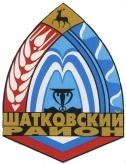 Администрация Смирновского сельсоветаШатковского муниципального районаНижегородской областиРАСПОРЯЖЕНИЕ   11 января 2018 г.                                                                                № 1Об утверждении плана-графика размещениязаказов на поставку товаров, выполнение работ,оказание услуг для обеспечения государственных имуниципальных нужд на 2018 год       В соответствии с  постановление правительства РФ от 05.06.2015 г.№ 554 с 44-ФЗ «О требованиях к формированию, утверждению плана графика закупки товаров, услуг по обеспечению нужд субъекта РФ и муниципальных нужд, а также требованиях в форме плана графика закупок» 1.Утвердить план-график размещения заказов на поставки товаров, выполнение работ, оказание услуг для муниципальных нужд на 2018 год (приложение №1).2.Опубликовать план-график размещения заказов на поставки товаров, выполнение работ, оказание услуг для муниципальных нужд на 2018 год на официальном сайте администрации Шатковского муниципального района.3.В случае внесения изменений решением о бюджете в части финансирования муниципального заказа вносить изменения в план-график размещения заказов на поставки товаров, выполнение работ, оказание услуг для муниципальных нужд на 2018 год и публиковать такие изменения на официальном сайте4.Разместить настоящее постановление на официальном сайте администрации Шатковского муниципального района.5.Контроль за исполнением данного приказа оставляю за собой.Глава администрацииСмирновского сельсовета       ____________     В.Н.КуркинФ.И.О., должность  руководителя                                                                                                                                                                                                                       (уполномоченного должностного лица                                              В.Н.Куркин                                                                                                                                                                                 заказчика)                                                                                                                        11.01.2018                         Обоснование закупок товаров, работ и услуг для обеспечениягосударственных и муниципальных нужд при формированиии утверждении плана-графика закупок(Ф.И.О., ответственного исполнителя) М.П.   И.В.Чалкова